Тема: Путешествие в город ОгородЦели: повторить знания учащихся о растениях, растущих в огороде; познакомить с историей некоторых растений; рассмотреть роль и значение растений огорода; составить экологические правила по охране урожая; развивать мышление, речь учащихся; воспитывать экологическое мышление.Оборудование: иллюстрации с изображением растений огорода; кроссворд «Овощи»; овощи, рисунок с изображением кролика для игры.Ход занятияI. Организационный момент.II. Сообщение темы занятия.Учитель. Вырос в поле чудный город Огород. Улочки-грядочки чистые, опрятные, ровненько стоят. Сегодня мы отправимся в интересное путешествие в город Огород.Ученик. Нет, не зря, не зря, ребята,  От рассвета до заката При любой почти погоде  Мы трудились в огороде. Щедро грядки поливали, С сорняками воевали, В эти жаркие недели Мы без дела не сидели. Нашим школьным урожаем  Даже взрослых поражаем.  Эх, какое было это  Замечательное лето!III. Жители города Огорода.Учитель. В этом городе на улочках-грядках живут дружные ребятки. Отгадайте, как их зовут.Учитель читает загадки и прикрепляет отгадки-картинки на плане города Огорода.1. Захотелось плакать вдруг –Слезы лить заставил… (лук).2. Набирай скорее в мискуКраснощекую… (редиску).3. Отыскали наконецИ зеленый… (огурец).4. Под кустом копнешь немножко –Выглянет на свет… (картошка).5. Завалился на бочокЛежебока… (кабачок).6. Разве в огороде пусто,Если там растет… (капуста).7. Удивляет горожанТемнокожий… (баклажан).8. За ботву, как за веревку,Можно вытащить… (морковку).9. Кто, ребята, не знакомС белозубым… (чесноком).10. Держится за землю крепко,Вылезать не хочет… (репка).IV. Историческая станция в городе Огороде.Учитель. Много дел летом в огороде. Недаром в народе говорят: «Летний день за зимнюю неделю», «Что летом родится, то зимой пригодится».Нас тоже ждет работа в городе огороде: мы познакомимся поближе с жителями этого города. А поможет нам в этом городской страж порядка – огородное Пугало.Выходит огородное Пугало. Одежда рваная, старая шляпа.Пугало. Ребята, разрешите представиться.Тело мое деревянное, Одежда рваная,Не ем, не пью,Огород стерегу.В огороде стою,Ничего не говорю.Сам не беруИ воронам не даю.– Ребята, отгадайте загадку и вы узнает, что я уважаю в этом огороде больше всего.Прежде чем мы его съели, Все наплакаться успели.(Лук.)Учитель. В средние века луковице приписывали чудесное свойство – предохранять воинов от стрел и ударов мечей. Рыцари носили  на груди талисман – обыкновенную луковицу. Поэтому один из видов лука и назвали «лук победный».Во все времена у всех народов луку приписывали лечебное свойство. У восточных народов существовала поговорка: «Лук, в твоих объятиях проходит всякая болезнь».– А какая поговорка о луке есть у славянского народа? (Лук от семи  недуг.)Уже в средние века врачи утверждали, что даже запах лука предохраняет от заболевания. Российский ученый П. Б. Токин установил, что от летучих веществ, выделяемых луком, гибнут гнилостные и болезнетворные бактерии и даже лягушки и крысы.Достаточно в течение 3 минут пожевать лук, чтобы убить во рту все бактерии.Пугало. Отгадайте следующую загадку:Кругла, рассыпчата, бела,На стол с полей она пришла.Ты посоли ее немножко.Ведь правда вкусная… (картошка).– Верно. Это картофель. Каждый из вас знает сказку «Вершки и корешки» – о том, как крестьянин обманывал медведя: от репы дал ему вершки, а от пшеницы – корешки. Медведь оказался бестолковым, проиграл человеку, не знал, у какого растения какая часть в пищу годится. Но и люди не сразу научились разбираться в растениях. Особенно большая путаница произошла с картофелем.Учитель. С историей картофеля связано много забавных рассказов.Еще в XVI веке один адмирал привез из Америки в Англию первый картофель. Хозяин решил угостить заморской едой своих друзей, но повар по незнанию приготовил не клубни, а поджарил в масле листья и стебли. Гости нашли новое блюдо отвратительным. Рассерженный адмирал приказал уничтожить посаженное в его имении растение. Кусты картофеля сожгли, но в золе были найдены испекшиеся клубни. Печеный картофель всем очень понравился. С тех пор картофель стал распространяться в Англии.Много занятного писали про аптекаря Пармантье. Цветы картофеля, принесенные им в королевский дворец, вызвали бурю восторгов. Сам король стал носить их у себя на груди, а королева украсила ими прическу.В России картофель входил в быт с огромными трудностями. Крестьяне считали грехом употребление его в пищу, называли «чертовыми яблоками». Крестьяне шли на каторгу, а картофель разводить отказывались.Но был в России в XVIII веке замечательный агроном Андрей Тимофеевич Болотов. Он постоянно разъяснял населению полезность нового растения. Постепенно крестьяне поняли огромную пользу картофеля. Тогда-то и родились в народе пословицы: «Картофель – хлебу подспорье», «Картошка – хлебу присошка».Родиной картофеля считается Южная Америка.Пугало. Ребята, послушайте, сколько загадок сочинил русский народ об этом жителе города Огород.1. Красный носВ землю врос,А зеленый хвост снаружи,Мне зеленый хвост не нужен,Нужен только красный нос.2. Красная девицаСидит в темнице,А коса на улице.3. За кудрявый хохолокЛису из норки поволок.На ощупь – очень гладкая,На вкус – как сахар, сладкая.(Морковь.)Учитель. В средние века морковь считали лакомством гномов – сказочных маленьких человечков. Существовало поверье: если вечером отнесешь в лес миску с пареной морковью, то утром вместо моркови найдешь слиток золота. Ночью гномы съедят морковь и щедро заплатят за любимое кушанье.Четыре тысячи лет морковь употребляют в пищу.В наше время получено много различных по вкусу, форме и окраске сортов моркови. Многим известен сорт самой маленькой моркови, называемой каротелью. Но есть морковь длиной до 1 м и шириной с крупную свеклу. Такую морковь возделывают в Китае и Японии. Для нее обрабатывают почву на глубину 1,5 м.Пугало. Ребята, закончите загадку:Что за скрип? Что за хруст?Это что еще за куст?Как же быть без хруста.Если я ... (капуста).Учитель. Большие круглые кочаны капусты напоминают голову. Название «капуста» и происходит от латинского слова «капут», что означает «голова».Капуста была известна еще жителям древнего Египта. Отварную капусту египтяне подавали в конце обеда как сладкое блюдо.Капуста стала основой русских национальных блюд.Великий полководец А. В. Суворов любил «кипящие» русские щи.Капуста весьма полезна, несмотря на то, что в ее составе много (до 90 %) воды. Сок ее улучшает пищеварение. В капусте содержится много витамина С. Пугало. Отгадайте загадку:Золотая головаВелика, тяжела.Золотая головаОтдохнуть прилегла.Голова велика,Только шея тонка(Тыква.)Учитель. О тыкве можно рассказать немало интересного.В Средней Азии из тыквы делают различную посуду: бутылки, ведра, ложки. В больших тыквах хранят зерно и крупу. В Африке в дождливую погоду путешественники прячут в тыкву свою одежду. Используют тыквы и при переправе через реку, сооружая из них плот.В Индии оригинально используют тыкву для ловли обезьян. Просверлив в большой тыкве небольшое отверстие, индусы насыпают в нее немного риса или других семян. Зоркие обезьянки чрезвычайно любопытны и жадны. Только успеют скрыться люди, как обезьянки быстро спускаются с дерева, бросаются к тыквам и, заметив отверстие, запускают в него лапку. Что там? Лапка нащупает зерна риса, наберет их полную горсть. Но сжатый кулачок не проходит в отверстие, и ковыляет обезьянка на трех лапах, волоча большую тыкву. Даже когда прибегают люди, она продолжает держать кулачок в тыкве: жалко выпускать зерна, и охотники легко забирают жадного зверька.Пугало. Отгадайте загадку:На грядке длинный и зеленый,А в кадке желтый и соленый.(Огурец.)Учитель. Родина огурца – Индия. Там дикие огурцы растут в лесу, обвивая деревья, как лианы. Огурцами оплетены заборы в деревнях.В Китае и Японии земледельцы снимают урожай различных овощей три раза в год. Они сначала выращивают огурцы в ящиках на крышах, а затем высаживают в землю и подвязывают к кольям. Со шпалер свисают громадные плоды огурцов 1,5 м длиной.В старое время, когда огурцы были большой редкостью, турецкий султан Магомет Второй, жестокий и жадный, однажды приказал вскрыть животы своим семи придворным, чтобы узнать, кто из них съел один из присланных ему в подарок огурцов.С давних пор огурцы являются любимым овощным растением в России.Пугало. В городе Огороде живет много иностранцев. И хорошо, между прочим, живут там, процветают. Ребята, отгадайте, кто же это?1. Растут на грядке зеленые ветки,А на них красные детки. (Помидоры.)2. В огороде сидит, «куку» говорит.(Кукуруза.)3. В суп попал, а ноты знал. (Фасоль.)4. В огороде у дорожкиСтоит солнышко на ножке,Только желтые лучи У него не горячи. (Подсолнух.) Учитель. Подсолнух растет у нас повсюду. Поэтому многие удивятся, узнав, что подсолнечник – «иностранец». А это действительно так. Его родина – далекая Мексика. Когда-то там он считался священным растением. Соцветия подсолнечника казались древним мексиканцам чудесными маленькими солнцами, спустившимися на землю. Древние мексиканцы назвали растение «солнечным цветком», отливали его соцветия из золота и устанавливали в храмах.В XVI веке заморская диковинка красовалась на клумбе в ботаническом саду Мадрида. Возле нее всегда толпились любопытные. Каждый, у кого был сад, старался вырастить необычный цветок. Мода на «солнечный цветок» перекинулась в другие страны. И всюду в нем видели лишь прелестное растение, не подозревая, что от него может быть какая-то польза.И только в России крепостной крестьянин Даниил Бокарев додумался смастерить небольшой пресс, на котором стал выжимать из семян масло. Было это в 1829 году. Лишь тогда крестьяне поняли огромную выгоду от разведения подсолнечника и принялись спешно переселять его на поля.Прошло немало времени, и «солнечный цветок» стал нашим главным масличным растением. Русским агрономам и крестьянам принадлежит и другая заслуга: создание новых, более урожайных сортов растения. Теперешние сорта трудно сравнить с диким «мексиканцем», его головка была размером с ромашку. А у наших – с целое блюдо. В России подсолнух не только нашел свою вторую родину, но и буквально переродился. И отсюда же начал новое путешествие по всему миру.Пугало. Подсолнух все любят, особенно непослушные воробьи-шалуны. Работа у меня тяжелая, и в град, и в дождь на посту стою.Учитель.	Не печалься, чучело,Ты не зря помучилось,Потрудилось ты недаром,Сберегло наш урожай,И поэтому в подарокРукавицы получай.IV. Экологическая станция.– У каждого урожая есть свои вредители. Назовите вредителей картофеля, яблони, огурцов, моркови.– Как же человек может сохранить свой урожай?З а д а н и е  1.Найдите в правом столбике, что повреждают перечисленные животные. Соедините линиями.З а д а н и е  2.Составьте схемы цепей питания:а) в поле;б) в саду;в) в огороде.а) пшеница > полевки > совы;б) яблоки > яблонная плодожорка > скворцы;в) картофель > колорадский жук > жужелица.З а д а н и е  3.Выберите экологические способы сохранения урожая:а) использование химических средств;б) повесить скворечники;в) ловить бабочек;г) собирать колорадского жука вручную;д) поставить пугало в огороде.О т в е т ы: б; г; д.– А теперь мы с вами отправляемся на Занимательную станцию, где нас ждут загадки, игры и викторина.VI. Занимательная станция в городе Огороде. 1. В и к т о р и н а «Что растет на грядке?».2. К р о с с в о р д  «Овощи».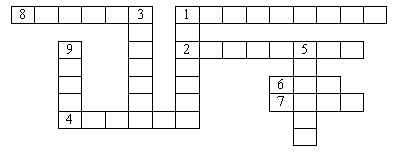 П о  г о р и з о н т а л и:1. Под кустом в земле плоды –Человеку за труды.        (Картофель.)2. Привязан кустик к колышку,На кустике – шары,Бока подставив солнышку,Краснеют от жары.         (Помидоры.)4. Нужнее всех из овощей Для винегретов и борщей Из урожая нового Красавица лиловая.       (Свекла.)6. Сколько стрелРастет на грядках.А стрельнутьНельзя ребяткам.  (Лук.)7. Белый, тощий корнеплодПод землей растет.И хотя он очень горек,В пищу нам он годен:Все, от взрослых до ребят,С холодцом его едят.            (Хрен.)8. Вырастает он в земле,Убирается к зиме.Головой на лук похож.Если только пожуешьДаже маленькую дольку –Будет пахнуть очень долго.          (Чеснок.)П о  в е р т и к а л и:1. Воду пьет – себя торопит.И растет, и листья копит.Набирает вес кубышка,В середине – кочерыжка.(Капуста.)3. Все узнают молодца,Что растет на грядке:Он побольше огурца,Толстый он и гладкий.Тоже держится за плеть...Приходите посмотреть.(Кабачок.)5. Играли в пряткиРебятки с грядки. И прямо с грядки Попали в кадки.(Огурцы.)9. Снаружи красна,Внутри бела,На голове хохолок –Зелененький лесок. (Редис.)3. И г р а «Найди на ощупь».Ученикам предлагается найти на ощупь и достать из мешочка какой-нибудь заданный овощ.4. И г р а «Дай кролику морковку». Для игры нужна мишень, на которой нарисована голова кролика. Играющий становится в 4–5 шагах от мишени, ему завязывают глаза и дают в руки морковку. Нужно подойти к кролику и дать ему морковку.5. Н а з о в и т е  в каждом ряду «лишнее» слово. Объясните свой выбор:а) пшеница, рожь, морковь, ячмень;б) томат, капуста, лук, слива;в) яблоня, кукуруза, вишня, абрикос;г) огурец, пион, лилия, нарцисс.6. И г р а  «Посадка картофеля».Дети становятся в две колонны. У детей, стоящих первыми, в руках по мешочку с 5–6 картофелинами. Напротив колонн чертится 5–6 кружков в ряд. По сигналу первые игроки бегут к своим кружкам, раскладывают картофелины по одной в кружок, возвращаются и передают пустые мешочки следующим. Те бегут к кружкам, собирают картофелины в мешочки, возвращаются и передают следующим по очереди игрокам. Таким образом, одни сажают картошку, другие ее собирают. Выигрывает та колонна, все игроки которой раньше выполнят задание.VII. Итог занятия. – Объясните пословицы:Огород для семьи подмога.Огород – семье доход.– Какую роль выполняют растения, которые мы сажали в огороде?Колорадский жукЛистья яблонь и другихкультурных растенийЯблонная плодожоркаЛистья картофеляТлиЗерновые культурыПолёвки и мышиЯблоки№п/пВопросыОтветы1231Цветами какого растения украшала прическу королева Франции?Картофеля2От какого слова происходит название «капуста», что оно означает?От слова «капут»– голова3Что носили рыцари на груди как талисман?Луковицу4В каком овощном растении содержится 90 % воды?В капусте5Какое растение используют в Индии для ловли обезьян?Тыкву6Какое растение в средние века считалось лакомством гномов?Морковь7Откуда родом картофель?Из Южной Америки8В какой стране огурцы растут в лесу, обвивая деревья, как лианы?В Индии9Из какого растения в Средней Азии делают посуду?Из тыквы10От летучих веществ какого растения гибнут болезнетворные бактерии?От лука; вещества называются фитонцидами11Какое вещество особенно ценится в моркови?Каротин; попадая в организм человека превращается в витамин А12Почему в пищу надо употреблять больше овощей?В них много витаминов, различных солей и других полезных для здоровья веществ13Откуда родом подсолнечник?Из Мексики14Масло из семян какого растения стали получать в России в 1829 г.?Из подсолнечника